PROCÉDURE COVID 2021 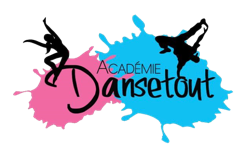 Nous sommes heureux de vous recevoir à nouveau dans nos locaux à l’Académie Dansetout ! Nous espérons que collectivement et individuellement nous ayons du plaisir tout en étant sécuritaires. La santé et la sécurité́ sont notre plus grande priorité́. Le passeport vaccinal ne sera pas obligatoire pour les parents accompagnateurs.   Nous sommes bien conscients et nous comprenons que la nouvelle procédure mise en place pour répondre aux exigences liées à la COVID est déstabilisante, qu’elle peut créer de l’incertitude et de l’insécurité́. Soyez assurés que tout le personnel de l’Académie prendra grand soin de votre enfant. Ensemble, nous allons créer un environnement sécurisant et stimulant pour votre enfant. Voici donc le mode de fonctionnement pour l’accompagnement des enfants âgés entre 3 à 6 ans : Nous demandons à ce qu’un seul parent accompagne son enfant :Vous pourrez aider votre enfant à se déshabiller, mettre ses souliers et ranger son sac dans les casiers prévus à cet effet. Si pour votre enfant tout va bien, qu’il est à l’aise ou encore qu’il est un habitué de l’Académie, vous pouvez le reconduire à son cours et quitter les locaux de l’Académie. Si votre enfant a besoin d’un peu plus d’accompagnement, vous pourrez prendre un petit moment pour l’accompagner à son cours. Quand il sera sécurisé, vous pourrez sortir des locaux. Vous pourriez attendre votre enfant à votre voiture. S’il y a quoique ce soit, nous vous contacterons pour que vous reveniez.À la fin du cours, vous pouvez revenir à l’intérieur de l’Académie pour aider votre enfant et quitter avec lui. Voici quelques directives à suivre pour le bon fonctionnement durant la pandémieArrivez déjà vêtue de votre costume de danse. Portez votre couvre-visage pour entrer et circuler dans l’Académie (obligatoire pour les 10 ans et +). Fortement recommandé pour les enfants en bas de 10 ans (c’est à votre discrétion) Désinfectez-vous les mains à l’entrée (un désinfectant est mis à votre disposition sur une table en haut des escaliers et dans les studios) Enlevez vos chaussures et portez les souliers appropriés pour votre cours ou des bas propres (chausson de ballet, souliers de jazz, espadrille propre pour le hip-hop. Il n’est pas possible de circuler ou danser pieds nus ou avec des bobettes de pied). Apportez-vous un sac. Il doit pouvoir contenir tous vos effets (manteau, bouteille d’eau, mouchoir, gel désinfectant, serviette) Apportez un tapis de yoga ou une grande serviette (pour le travail au sol). Vous repartez avec votre tapis. N’oubliez pas de le désinfecter en arrivant à la maison.Pour les cours de claquette, vous n’avez pas besoin de tapis. Où mettre votre sac selon le local de votre cours ?D-Nation : Dans les cubes dans la salle d’attente Simonson : Dans l’entrée à la réception, cube ou crochet Atrium : Dans l’entrée d’Atrium sur les crochets. Si vous êtes malade, si vous avez des symptômes de COVID, grippe, fièvre, difficulté respiratoire ou avez été́ en contact avec une personne ayant la COVID, ne venez pas à votre cours de danse. Si vous êtes capable de faire le cours, suivez-le en vous connectant sur Zoom.   Les liens Zoom vous seront envoyés sous peu, gardez-les précieusement, ce sera les mêmes de septembre à mai. Soyez assuré que nous prendrons bien soin de vos enfants, et qu’en cas de problème vous serez contacté. Si votre enfant a plus de 7 ans, il peut venir seul. Cependant, si ça lui cause un stress, venez avec lui ; par contre, il ne sera pas possible de rester dans les salles d’attente pendant le cours. Les studios, les toilettes, et l’accueil seront nettoyés quotidiennement.
En cas de confinement, les cours se donneront en virtuel avec l’application Zoom. Souriez ! On peut danser et s’amuser en toute sécurité́ !N’oubliez pas d’apporter une bouteille d’eau identifiée